ЗАВДАННЯII (районного, міського) етапу Всеукраїнської учнівської олімпіади з хімії2018/2019 навчальний рік8 клас№1.  15б Визначити формулу бінарної сполуки, якщо при її спалюванні утворюються фосфор(V) оксид та вода в масовому відношенні 71:27. 7б- Написати рівняння реакції. 2б- Який об’єм повітря необхідно взяти для спалювання 13,6г цієї речовини. Вважайте, що у повітрі 21% О2.   5б№2. 15б Як здійснити наступні перетворення: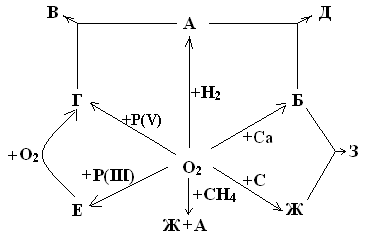         - Написати рівняння реакцій. 10б        - Назвати всі невідомі формули. 5б№3. 10б Серед перелічених фізичних тіл: 1) соляна кислота; 2) солодкий чай; 3) мідь; 4) дистильована вода; 5) латунь; 6) хлороводень; 7) кисень; 8) морська вода; 9) азот; 10) повітря. - Вказати суміші та їх компоненти. 3б- Вказати прості речовини. 3б- Вказати складні речовини. 2б№4. 15б Знайдіть у періодичній системі якомога більше випадків порушення періодичного закону у формулюванні періодичного закону Менделєєва «хімічні ті фізичні властивості елементів знаходиться у періодичній залежності від їх атомних мас». Чим поясните це порушення.№5.  15б Елемент знаходиться у ІІ групі періодичної системи хімічних елементів Д.І.Менделєєва, маса 3,01∙1023 молекул його гідроксиду дорівнює 29.- Назвіть елемент.  Запишіть формулу його вищого оксиду та відповідному йому гідроксиду. 8б- Зобразити електронну формулу його атому. 2б- Розрахуйте масу солі, яка утвориться при взаємодії 0,3 моль гідроксиду з надлишком нітратної кислоти. 5б№6.  15б Молярна маса фториду елемента ІІ групи відноситься до молярної маси його гідриду як 13:7.- Визначити невідомий елемент. 9б- Написати формули цих сполук. 6б№7. 15б Зовнішній енергетичний рівень атома елемента має будову ns2np4   Кислота, що відповідає його вищому оксиду має відносну молекулярну масу 145.- Назвіть елемент. 5б- Написати формулу його вищого оксиду та відповідного йому гідрату оксиду. 4б- Написати рівняння можливих реакцій даного гідрату з цинком, міддю, алюміній гідроксидом, карбон(ІV) окидом та натрій карбонатом. 6б